	  AGENDA 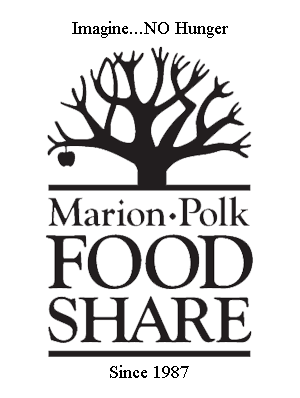 Board of Directors MeetingThursday, February 22, 2018	Dates to Remember
	March 22: Board Meeting @ 8am-9:30am  8:00 – 8:15Breakfast8:15 – 8:20Call to Order – Alex BeamerGuest Introductions – Rick Gaupo8:20 – 8:25Consent Agenda – Alex Beamer	Board Meeting Minutes, January 25, 2018Financial Statements ending January 31, 20188:25 – 8:35Mission Moment – Ian Dixon-McDonald	Agency presentation8:35 – 8:45Finance Update – Jim Green8:45 – 9:30Strategic Planning – Rick Gaupo9:30Adjournment – Alex Beamer